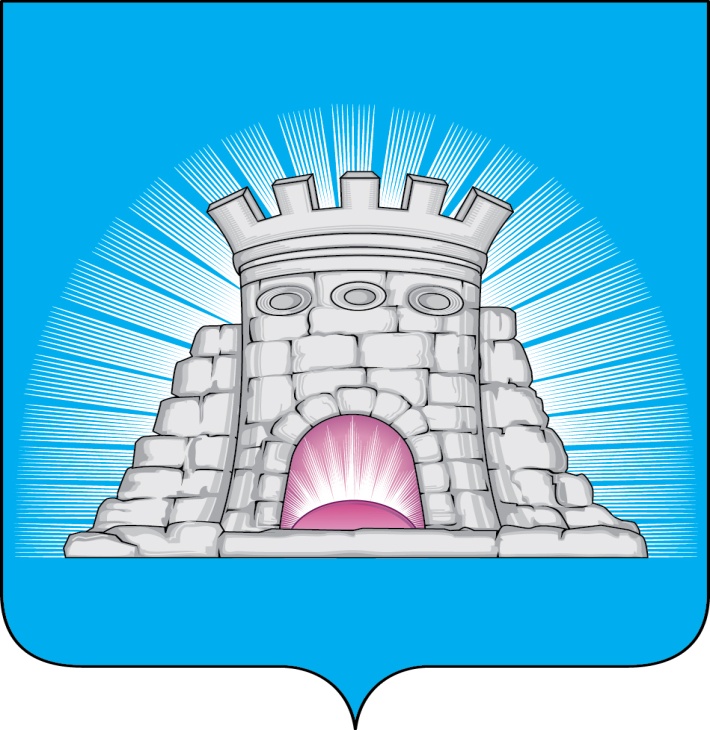                           П О С Т А Н О В Л Е Н И Е15.05.2023  №  692/5г. Зарайск О проведении Дня предпринимателягородского округа Зарайск Московской области	В соответствии с муниципальной программой городского округа Зарайск Московской области «Предпринимательство городского округа Зарайск», утвержденной постановлением главы городского округа Зарайск от 14.11.2019                         № 1965/11, и Указом Президента Российской Федерации от 18.10.2007 № 1381 «О Дне российского предпринимательства»      П О С Т А Н О В Л Я Ю:	1. Провести День предпринимателя городского округа Зарайск Московской области 02 июня 2023 года.	2. Утвердить состав организационного комитета по подготовке и проведению Дня предпринимателя (приложение 1).	3. Утвердить перечень мероприятий, посвященных Дню предпринимателя городского округа Зарайск Московской области (приложение 2).	4. Финансовому управлению администрации городского округа Зарайск Московской области обеспечить финансирование администрации городского                   округа Зарайск Московской области на проведение мероприятий в рамках муниципальной программы «Управление имуществом и муниципальными финансами», подпрограммы 5 «Обеспечивающая подпрограмма», основное мероприятие 01 «Создание условий для реализации полномочий органов местного самоуправления» в сумме 200 000 (двести тысяч) рублей 00 копеек. 	5. Службе по взаимодействию со СМИ администрации городского округа Зарайск обеспечить освещение мероприятий, проводимых в рамках Дня предпринимателя городского округа Зарайск Московской области, на официальном сайте администрации городского округа Зарайск Московской области в сети «Интернет».													011115	6. Контроль за исполнением настоящего постановления возложить на первого заместителя главы администрации городского округа Зарайск Мешкова А.Н.Глава городского округа Зарайск В.А. ПетрущенкоВерноНачальник службы делопроизводства		 Л.Б. Ивлева 15.05.2023Разослано: в дело, Мешкову А.Н., ОЭ и И, ОПР и СУ, СВ со СМИ, ККФКСР с Д иМ, МБУ «ЦИУР», прокуратура.496 66 2-57-35							Приложение 1 									  УТВЕРЖДЕНО 									  постановлением главы 									  городского округа Зарайск 									  от 15.05.2023 № 692/5СОСТАВорганизационного комитета по подготовке и проведению Дня предпринимателя городского округа Зарайск Московской областиМешков А.Н. – первый заместитель главы администрации городского округа (председатель организационного комитета).Гулькина Р.Д. – заместитель главы администрации городского округа Зарайск.Ивлева Л.Б. – начальник службы делопроизводства администрации городского округа Зарайск.Каширкин С.А.  – начальник отдела потребительского рынка и сферы услуг администрации городского округа Зарайск.Никульцева Ю.В. – директор муниципального бюджетного учреждения «Центр инвестиций и устойчивого развития городского округа Зарайск».Орловский А.М.  – председатель комитета по культуре, физической культуре, спорту, работе с детьми и молодежью администрации городского округа Зарайск.Соколова А.В. – начальник отдела экономики и инвестиций администрации городского округа Зарайск.									Приложение 2 									УТВЕРЖДЕНО 									постановлением главы 									городского округа Зарайск 									от 15.05.2023 № 692/5Перечень мероприятий, посвященных Дню предпринимателя городского округа Зарайск Московской области№Наименование мероприятияСрок проведенияОтветственные исполнителиПодготовка списков награждаемых и оформление почетных грамот, благодарственных писем главы городского округа Зарайск29.05.2023Начальник отдела экономики и инвестиций администрации городского округа Зарайск   Соколова А.В.Начальник отдела потребительского рынка и сферы услуг администрации городского округа ЗарайскКаширкин С.А.Начальник службы делопроизводства администрации городского округа Зарайск Ивлева Л.Б.Разработка сценарного плана мероприятия 29.05.2023Председатель комитета по культуре, физической культуре, спорту, работе с детьми и молодежью администрации городского округа ЗарайскОрловский А.М.  Директор муниципального бюджетного учреждения «Центр инвестиций и устойчивого развития городского округа Зарайск» Никульцева Ю.В. Подготовка места проведения мероприятия01.06.2023Начальник отдела потребительского рынка и сферы услуг администрации городского округа Зарайск Московской области Каширкин С.А.Начальник отдела экономики и инвестиций администрации городского округа Зарайск Московской областиСоколова А.В.Торжественное мероприятие, посвященное Дню предпринимателя02.06.2023Первый заместитель главы администрации городского округа Зарайск Московской областиМешков А.Н.Председатель комитета по культуре, физической культуре, спорту, работе с детьми и молодежью администрации городского округа ЗарайскОрловский А.М.  